Request Letter For Increase SalaryFrom,Rahul Saxena22/7 - Pi Xing, New York, Umeed City- 349820 rahul@gmail.com(+98)-22454367Date: 9 Feb 2065 To,Madhav,Operation USA Pvt Ltd 68/4 - , Near C Store, Ongito-5637992 madhav@gmail.com (+91)-45667823Hello Mr.Madhav,This is to state that I have been working as a Senior Consultant in this company since three years. I have performed all through quite consistently in all of my projects here and have received internal and client appreciations more than once. I am always motivated in my work and try to deliver my level best.This is my humble request for an increment in this financial year, as I think my current salary needs to be revised to match the market standards.Please initiate my increment process in this regard and this will be a great help. Sincerely,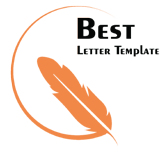 Rahul Saxena